Na temelju članka 59. stavak 1. Zakona o rodiljnim i roditeljskim potporama („Narodne novine“ broj 85/08, 110/08, 34/11, 54/13, 152/14, 59/17 i 37/20), članka  35. Zakona o lokalnoj i područnoj (regionalnoj) samoupravi (Narodne novine broj: 33/01, 60/01, 129/05, 109/07, 125/08, 36/09, 150/11, 144/12, 19/13, 137/15, 123/17, 98/19 i 144/20) i članka 30. Statuta Općine Vladislavci („Službeni glasnik“ Općine Vladislavci broj 3/13,  3/17, 2/18, 4/20, 5/20 – pročišćeni tekst i 8/20), Općinsko vijeće Općine Vladislavci na svojoj 32. sjednici održanoj 29. siječnja  2021. donijelo je ODLUKU o ostvarivanju prava na novčanu pomoć roditeljima za novorođeno dijete Članak 1.Ovom Odlukom utvrđuju se uvjeti i način ostvarivanja prava na novčanu pomoć roditeljima za novorođeno ili posvojeno dijete te visina novčane pomoći.Članak 2.Pravo na novčanu pomoć za novorođeno dijete imaju roditelji odnosno samohrana majka ili samohrani otac koji su državljani Republike Hrvatske sa stalnim prebivalištem na području Općine Vladislavci, ili strani državljani sa dozvolom boravka ma području Općine Vladislavci za novorođeno dijete koje ima prijavljeno prebivalište na području Općine Vladislavci.Ukoliko jedan roditelj ima mjesto prebivališta u drugoj jedinici lokalne samouprave, roditelji novorođenog djeteta mogu od Općine Vladislavci ostvariti pravo na novčanu pomoć uz predočenje dokaza da isto pravo taj roditelj nije ostvario u mjestu stalnog prebivališta (potvrda jedinice lokalne samouprave).Pravo na novčanu pomoć ostvaruju i posvojitelji koji su državljani Republike Hrvatske s prebivalištem na području Općine Vladislavci za posvojeno maloljetno dijete koje ima prijavljeno prebivalište na području Općine Vladislavci.Članak 3.Visina novčane pomoći za svako novorođeno  i/ili posvojeno dijete iznosi 4.000,00 kuna.  Članak 4.Za ostvarivanje prava iz ove Odluke roditelji su dužni dostaviti slijedeću dokumentaciju:preslika bankovnog računa podnositelja zahtjevapreslika akta o posvojenju ( za posvojitelje malodobnog djeteta)preslika dozvola boravka za stranog državljaninaJedinstveni upravni odjel po službenoj dužnosti pribavlja ostalu potrebnu dokumentaciju i to : izvadak iz matice rođenih za novorođeno dijeteuvjerenje o prebivalištu roditelja i djetetaZahtjev za dodjelu jednokratne novčane pomoći može se podnijeti u roku od 6 mjeseci od rođenja djeteta, odnosno u roku od 6 mjeseci od pravomoćnosti rješenja o posvojenju. O zahtjevu odlučuje rješenjem Jedinstveni upravni odjel Općine Vladislavci.U postupku utvrđivanja uvjeta za ostvarivanje prava na novčanu pomoć Jedinstveni upravni odjel može zahtijevati i druge dokaze.Članak 5. Stupanjem na snagu ovu Odluke prestaje važiti Odluka o ostvarivanju prava na novčanu pomoć roditeljima za novorođeno dijete s područja Općine Vladislavci („Službeni glasnik“ br. 1/17 i 6/17).	Članak 6.Ova Odluka stupa na snagu osmog dana od dana objave u  „Službenom glasniku“ Općine Vladislavci.KLASA: 551-06/21-01/01URBROJ: 2158/07-01-21-02Vladislavci, 29. siječnja 2021.Predsjednik Općinskog VijećaKrunoslav Morović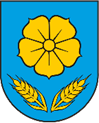 REPUBLIKA HRVATSKAOSJEČKO-BARANJSKA ŽUPANIJAOPĆINA VLADISLAVCIOPĆINSKI NAČELNIKTemeljem članka 48. Zakona o lokalnoj i područnoj (regionalnoj) samoupravi (Narodne novine broj: 33/01, 60/01, 129/05, 109/07, 125/08, 36/09, 150/11, 144/12, 19/13, 137/15, 123/17,   98/19 i 144/20) i  članka  36. Statuta Općine Vladislavci („Službeni glasnik“ Općine Vladislavci br. 3/13,  3/17, 2/18, 4/20, 5/20 – pročišćeni tekst i 8/20)  Općinski načelnik Općine Vladislavci dana 19. siječnja  2021. godine, donosiZAKLJUČAKI.Utvrđuje se prijedlog Odluke o ostvarivanju prava na novčanu pomoć roditeljima za novorođeno dijete.II.Prijedlog Odluke  iz točke I. ovog Zaključka upućuje se Općinskom vijeću Općine Vladislavci na razmatranje i usvajanje. III.Predlažem Općinskom vijeću Općine Vladislavci usvajanje Odluke  iz točke I. ovog Zaključka. IV.Ovaj Zaključak stupa na snagu danom donošenja. KLASA: 551-06/21-01/01URBROJ: 2158/07-02-21-01Vladislavci, 19. siječnja 2021.						Općinski načelnik                        Marjan Tomas